Свято чтим память героев Победы!Профсоюзные организации образовательных организаций Республики Марий Эл приняли активное участие в мероприятиях, посвященных 77-ой годовщине великой Победы над фашизмом. Во всех территориальных и первичных организациях Профсоюза проведена акция «Свеча памяти», проведены встречи и оказана волонтерская помощь ветеранам. В дошкольных учреждениях и общеобразовательных школах состоялись торжественные мероприятия, концерты, митинги и парады в честь праздника Победы. Члены Профсоюза стали активными участниками церемонии возложения цветов к мемориалам славы и вечного огня, памятникам воинам – освободителям, героям Великой отечественной войны. 8 мая 2022 года в г. Йошкар-Оле у монумента Славы состоялся митинг, посвященный Дню Победы, и церемония возложения цветов. В торжественной церемонии принимали участие председатель Региональной организации Общероссийского Профсоюза образования в Республике Марий Эл Людмила Васильевна Пуртова, члены президиума Региональной организации Профсоюза, председатель и члены комитета Йошкар-Олинской городской организации Профсоюза, педагогические работники образовательных организаций г. Йошкар-Олы. Людмила Васильевна вместе с председателями отраслевых профсоюзов республики возложила красные гвоздики к монументу Славы и вечному огню, почтив память погибших и воздав дань уважения героическому подвигу советского народа.9 мая 2022 года члены Профсоюза вместе со всем народом России стали участниками грандиозного шествия Бессмертного полка. В этом году в шествии Бессмертного полка приняли участие гораздо больше граждан республики, чем в предыдущие годы. Масштабность мероприятия и эмоциональный подъем участников шествия стали доказательством того, насколько значимы для людей память о героических победах той войны и вера в праведность сегодняшней политики России против возрождения неонацизма.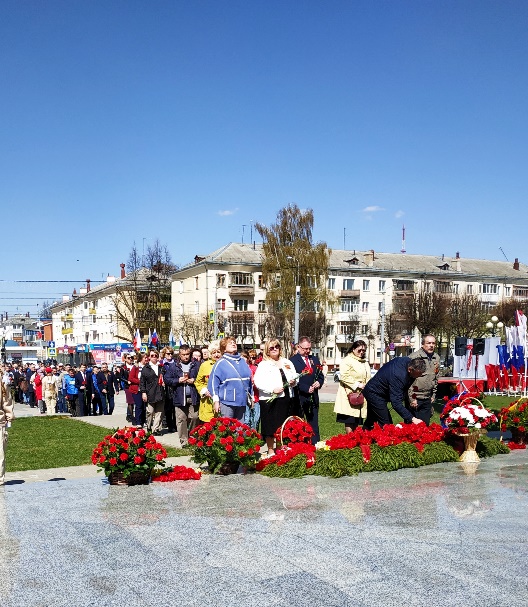 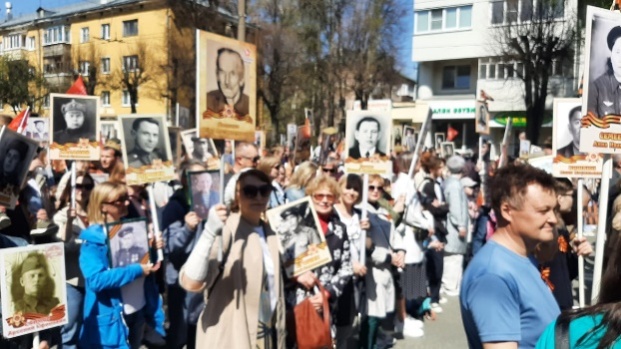 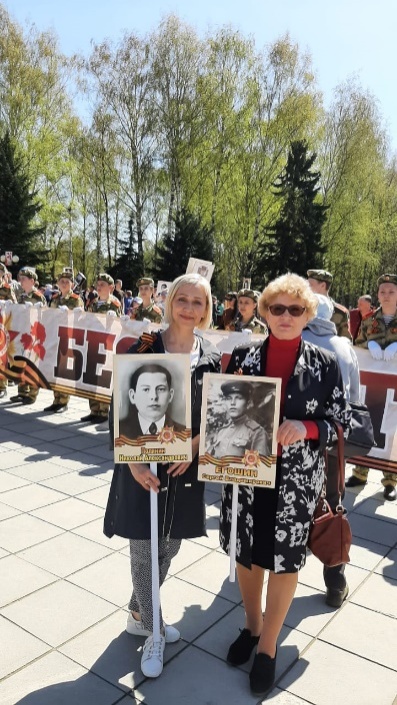 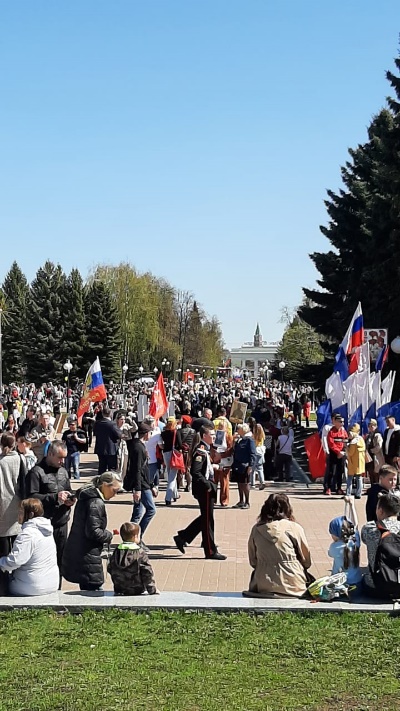 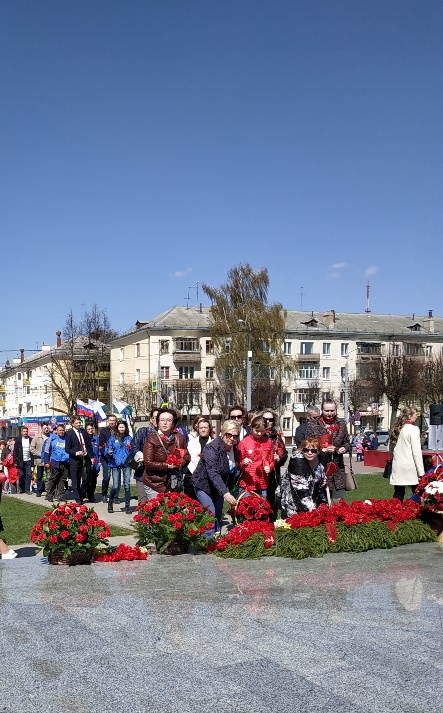 